Dragi četvrtaši,Najprije vam želim zahvaliti na vašoj suradnji i pohvaliti vas za trud i marljivost u dosadašnjem učenju/ radu na daljinu!  DANKE UND SUPER GEMACHT! 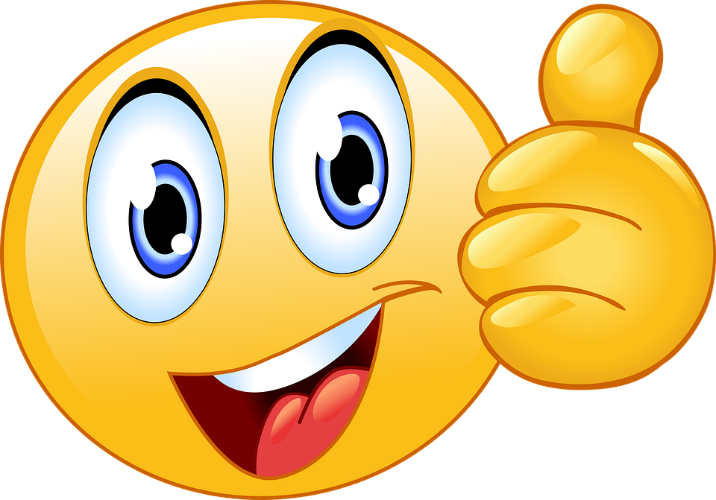 A ovo su zadaci za srijedu, 15. travnja 2020:1) Riješi kratak upitnik na internetu: https://forms.gle/7odLD9VBQtPkgaw37 2) Uvježbaj čitati uskršnje riječi iz bilježnice (ili udžb. str. 105/ zad. 10), snimi se te pošalji snimku na sljedeći mail: vlatka.matecic@gmail.com Viel Spaß! (Dobru zabavu!)P.S. Snimati se možeš svojim mobitelom ili možeš iskoristiti ovu stranicu: https://vocaroo.com/   Super je što možeš i bezbroj puta snimati sve dok nisi skroz zadovoljan/ -na sa snimkom. Ako negdje zapne ili ti nešto nije jasno, slobodno mi piši na gore navedenu mail adresu  